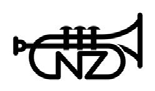 Brass Band Association of New Zealand Inc.Aims and objectives of national representative bandsNational Secondary Schools’ Brass BandConvene an annual course, culminating with the performance of at least two concertsBe led by a Musical Director who is:passionate about developing youth brass talent;suitably experienced (as determined by the NMC);able to work well with, and inspire, young players;looking for personal development opportunities for themselves.Provide experienced tutorsOffer places to members through an audition processEncourage participation from members of a secondary school age within and outside the brass band communityWhere appropriate, select a band with a larger than standard number of players while maintaining a logistical and musical balancePerform challenging music that is appropriate to the ability of the bandProvide opportunities for band members to socialise and develop/renew friendships with members from across the countryEncourage participation by opening auditions to brass instruments not found in a brass bandIf timing allows, perform at schools or school holiday programmes, either as a band or ensembles to encourage and inspire wider participation in brass bandsBe held at different locations across the country each year, giving consideration to alternating between the North and South IslandsBudget to produce a break-even financial result at a minimumNational Youth Brass BandConvene an annual course, culminating with the performance of at least two concertsBe led by a Musical Director who is:passionate about developing youth brass talent;suitably experienced (as determined by the NMC);able to work well with, and inspire, young playersProvide experienced tutorsPerform challenging music that is appropriate to the ability of the band to the highest standardOffer places to players who are eligible to register for a BBANZ registered band based on merit through an audition process, with preference given to New Zealand- based playersProvide opportunities for band members to socialise and develop/renew friendships with members from across the countryBe held at different locations across the country each year, giving consideration to alternating between the North and South IslandsUpon appointment, the MD and manager should work to produce a three year plan, with the potential for a major project during the MD’s tenureBudget to produce a break-even financial result at a minimumNational Band of New ZealandConvene a band every two to four years, with a mix of national and international toursBe led by a Musical Director who is:well respected nationally and internationally in the brass band/musical community;suitably experienced (as determined by the NMC);able to inspire band members to achieve their best standardPerform music to the highest standard to entertain and inspire audiencesOffer places to players who are eligible to register for a BBANZ registered band based on merit through an audition or other approved selection process, with preference given to New Zealand-based playersProvide opportunities for band members to socialise and develop/renew friendships with members from across the countryIf timing allows, perform at schools or school holiday programmes, either as a band or ensembles to encourage and inspire wider participation in brass bandsRepresent New Zealand and the brass band movement in a professional mannerHave a forward programme of opportunities planned well in advance to inspire brass band players to achieve the standard required to become a member of the band